EXPERIENCIA UNIVERSITARIA SHARK TANK QUERÉTARO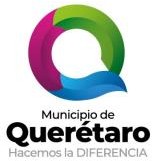 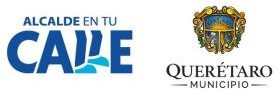 Rúbrica de Seguimiento de MentoríasNombre del Proyecto:     ONNOR		Fecha:Nombre de Mentor:        Lic. Alfredo Moreno Hernández 	Sesión:Lugar:  Central park, Corporativo 1 piso 11.Temas a tratar:1.  Propósito del Proyecto	2.  	3.  	Avances (con respecto a sesión anterior):  En esta primera sesión los integrantes del equipo se presentan sin llevar documento alguno que describa el propósito del proyecto. Se concretaron  a hacer una descripción verbal del mismo.Resultaba evidente la necesidad de poner por escrito el propósito de su proyecto así como la manera en que éste lograba satisfacer una necesidad en el ámbito de las herramientas digitales. Observaciones:  El martes 25 de Febrero no se presentaron a la cita con el Desarrollador Profesional de Software (ver mensaje de whatsApp	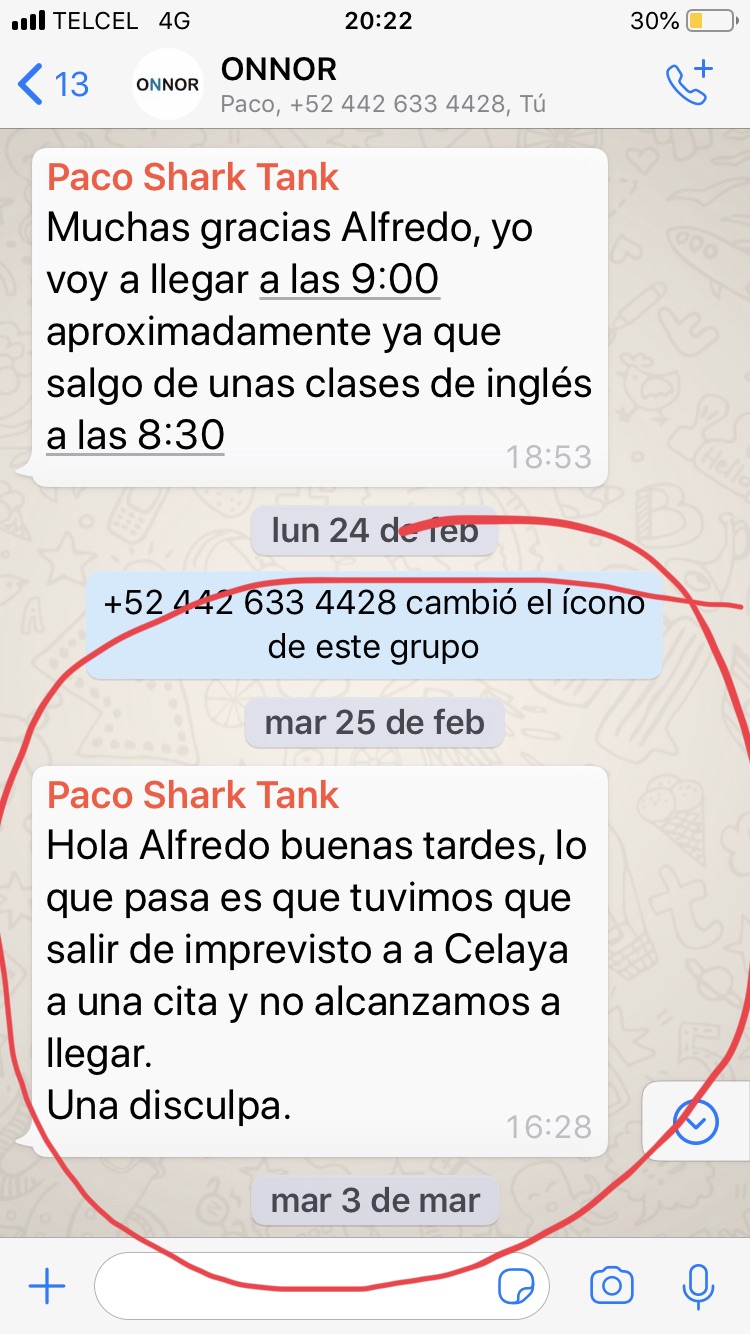 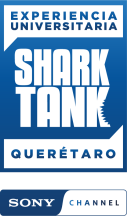 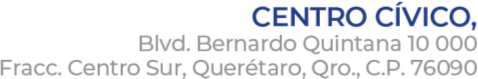 Acuerdos / TareasResponsableRealizar una invistegación documental sobre las diferentes soluciones digitales (software) aplicadas a la administración de la información en almacenes  Integrantes del EquipoAsistir a una reunión el martes 25 de febrero en la que un Desarrollador Profesional les mostrará uno herramienta muy evolucionada para que amplíen su criterioIntegrantes del equipo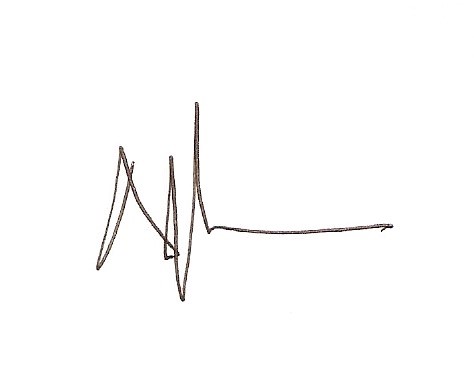 Firma del MentorFirma de los Integrantes